Karen Henry	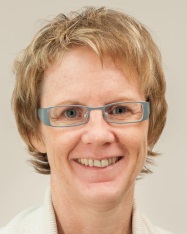 Segré (Dept. 49)FranceFreelance Translator Source language:	 French (French resident since 1989 and French national since 2009)Target language: English (native language)Specialisations:  marketing and communication, cultural heritage, marketing automation, tourism, hotel and catering, food and wine, education, equestrian, Freelance ExperienceTranslatingEcoburotic Printers: Translation of UK websiteRATP (Paris public transport network): Translations for their websiteAmazon: Online products.Cooracademy: Online training platform (team project).   Gucci Paris Masters & Longines Paris Masters:  press releases before and during eventBank of Africa: website (team project)Wine & Spirits:  Idealwine; La Maison Du Whisky (team projects); Lanson champagneBook translations: Le cheval karabakh by Nur Dolay, Editions Favre; Signature - Cocktails de Corse by Florie CastellanaDukan Diet: website (team project)Green Mines Atlanterra European mining project: emails, symposium programme, brochures, internet site, etc. Royal Air Maroc: website (team project)Tourism, Hotel & Catering: Paris Tourist Office, Palace of Versailles, recipes, menus, etc.Marketing: brochures, various internet sites and marketing materialBusiness: reports and correspondence, presentation of recruitment agency and staff training manualsCVs, certificates, personal statementsFilm Commentary: for the documentary film Sur les traces de la Panthère des Neiges produced by Eric Dragesco Subtitling: for Les pierres en ce jardin, a film produced by Pascal BonnierSendinblue marketing automation: Translations for website and marketing automation toolsVoice-overs	Translations and voice overs for the Hutchinson Group (in collaboration with Montévidéo, Segré, France)Teaching	2010-2011 English teacher for the French Education Ministry (GRETA adult education centres)	2008-2011 English in French schoolsHotel and Catering	1986-1988	Trainee manager, The Noke Thistle Hotel, St. Albans, Hertfordshire, England	1990-2005	Owner and manager of Le Pub de la Rivière, public house and restaurant, Segré, FranceQualifications	1983-1984	OND in Business Studies	1985                BHS Stage 3	1986-1989	Degree in Advanced Hospitality & Tourism Management, Oxford, England	1988	Wine and Spirit Trust CertificateSkills/technologies      Trados Studio 2011, Wordfast classic, MemoQ, Windows 7, MS Office, Adobe Acrobat, Internet Explorer Additional Information       	 Local councillor, Segré, France     	 Registered in France as a freelance translator Siret: 538 552 563 00016